Открытое занятие по теме «Зима. Зимние забавы».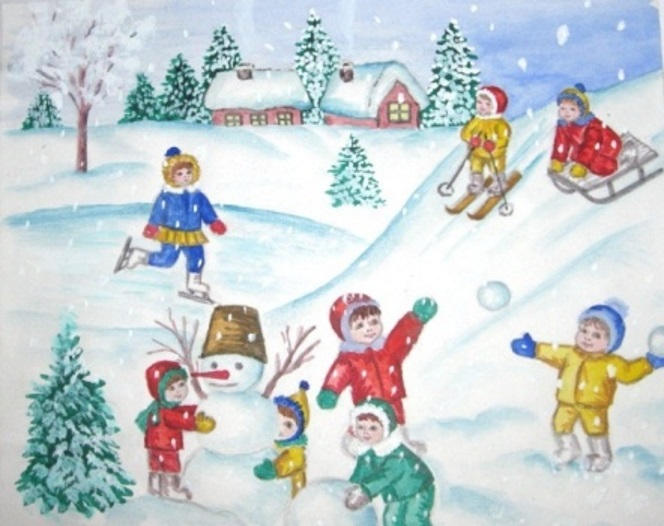 Воспитатель Малова Наталья Михайловна  Цель: Формировать у детей интерес к знаниям о зиме и зимних забавах через интеграцию образовательных областей: познание, коммуникация социализация, художественное творчество, здоровье.Задачи:активизация и обогащение словаря по темам «Зима», «Зимние забавы»;упражнять детей в правильном согласовании прилагательных с существительными в роде, числе и падеже;закреплять навыки словообразования;совершенствование навыков звукового анализа и синтеза;развитие языкового чутья путем образования родственных слов;развитие диалогической речи;развитие связной речи (составление предложений по теме занятия, составление рассказа по сюжетной картине);развитие координации речи и движения;развитие зрительного и слухового внимания и памяти, мышления;формирование личностных качеств: любознательности, активности, умения применять полученные знания в самостоятельной деятельности, развитие способности к самооценке и самоанализу;воспитание любви и уважения к русскому языку и внимания к собственной речи.Орг. момент.Дети встают в круг в игровой зоне группы. Воспитатель обращает внимание на то, что сегодня занятие — необычное, посмотреть его пришли гости.Дети здороваются с гостями.Введение в тему.- Ребята, отгадайте загадку!Запорошила дорожки, разукрасила окошки.Радость детям подарила и на санках прокатила!- О каком времени года эта загадка? (О зиме).- Тема нашего занятия: «Зима».- Ребята, вы любите зиму? (можно ответить хором).- Я тоже люблю зиму, и сейчас мы с вами постараемся объяснить, почему же для многих из нас зима — любимое время года.Воспитатель  показывает ребятам  СНЕЖИНКУ- Посмотрите, что я вам принесла? Это — волшебная  снежинка! Давайте будем передавать снежинку  по кругу и по очереди отвечать на вопрос «Почему я люблю зиму?»  (Воспитатель: - Я люблю зиму, потому что мне нравится любоваться заснеженными деревьями в лесу.)Выслушиваются ответы детей. Затем предлагаю детям пройти к своим местам и сесть за парты.- Ребята, давайте с вами вспомним, какое время года было до зимы?                    А будет после зимы?                 - Назовите зимние месяцы!                 - А сейчас у нас какой зимний месяц?- Мы с вами на сегодняшнем занятии будем выполнять много интересных заданий. А все эти упражнения для вас приготовил....Сейчас вы узнаете, кто! Слушайте загадку!Меня не растили — из снега слепили.Вместо носа ловко вставили морковку.Глазки — угольки, ручки — сучки.Холодный, большой. Кто я такой? (снеговик)- Правильно, ребята, к нам сегодня в гости пришел Снеговик. (Воспитатель  показывает детям Снеговика и сажает его на стульчик).-Посмотрите, какую коробку принес Снеговик! А в коробке — наши задания. Если мы с вами все их успешно выполним, в конце занятия вы получите угощение от Снеговика! А от меня — маленькие зимние подарки!- Начинаем работу!Конверт№1  « Игра «Подбери слова!»- А сейчас закройте глаза и представьте ЗИМУ с белым пушистым снегом, летящими снежинками, метелью, вьюгой; вспомните зимние пейзажи, которые вы наблюдали по дороге в садик...- КАКУЮ зиму вы себе представили? (снежную, холодную, морозную, студеную, лютую, суровую...). Мы с вами называли СЛОВА-ПРИЗНАКИ.-Скажите, какая погода может быть зимой? Выслушиваются ответы детей.-Если на улице идет снег, то погода...(снежная)Если на дворе мороз, то погода...(морозная)Если дует сильный ветер, то погода...(ветреная)Если на улице холод, то погода...(холодная)Если сильная стужа, то погода...(студеная)- Ребята, про что говорят зимой:ударили...(морозы)замерзли... (реки, озера)метут...(метели)хрустит...(снег)висят...(сосульки)-Сейчас я вам называла СЛОВА-ДЕЙСТВИЯ.  Конверт№2  «Игра «Семейка слов».Ребята, мы с вами знаем, что некоторые слова в русском языке звучат похоже и являются родственниками.От какого слова произошло слово «СНЕГОВИК»? (от слова «снег»).От этого слова произошло и много других слов.Я буду вам читать стихотворения, а вы — добавлять слова, связанные со словом «снег».Тихо, тихо, как во сне,Падает на землю...(снег),С неба все скользят пушинки,Серебристые...(снежинки),На поселки, на лужокВыпал беленький...(снежок),Вот веселье для ребят,Все сильнее...(снегопад),Словно в белый пуховикНарядился...(снеговик),Рядом снежная фигурка,Это — девочка...(Снегурка),На снегу-то, посмотри,С красной грудкой...(снегири)Ребята, какие слова вы запомнили? Выслушиваются ответы детей. Конверт №3 «Находка»Воспитатель:  Посмотрите на картинки  и подумайте, как разложить их по порядку. Какая картинка будет первой, какая -  второй, какая – третьей? (Дети расставляют картинки по порядку).Воспитатель: Вы правильно расставили картинки. Молодцы. Эта серия картинок называется «Находка». Сегодня мы попробуем составить рассказ по ней. Посмотрите на первую картинку. Кого вы видите на переднем плане? Что она делает?1-й ребенок. Девочка везет на санках мишку.Воспитатель: Правильно.  Кого вы видите вдалеке? Что он делает?2-й ребенок. Мальчик едет на лыжах с горки.Воспитатель: Давайте расскажем о природе на картинке. Какое время года изображено? Как вы догадались об этом? Как одеты дети?3-й ребенок. Наступила  зима. Кругом лежит снег.4-й ребенок. Деревья голые. В воздухе кружатся снежинки.5-й ребенок. Дети оделись тепло.Воспитатель: Теперь давайте  рассмотрим вторую картинку. Кого вы видите на переднем плане? Что он делает?6-й ребенок. Мальчик съехал с горки.7-й ребенок. Он увидел лежащего на снегу мишку.Воспитатель: А что делает девочка?8-й ребенок. Девочка везет санки. Она не видит, что  мишка упал.Воспитатель: Правильно. Расскажем о том, что изображено на последней картинке. Что делают дети?9-й ребенок. Мальчик догнал девочку.10-й ребенок. Он отдает ей мишку.Воспитатель: Что говорит девочка мальчику?1-й ребенок. Спасибо!Воспитатель: Хорошо. Теперь нужно повторить  рассказ сначала по частям, а потом целиком. Ребята еще раз посмотрите на картинки  и подготовьтесь к составлению рассказа. Воспитатель: Я напомню, как вы будите рассказывать. Ростислав по первой картинке расскажет, какое время  года наступило, как он об этом догадался. Потом расскажет, куда пошли дети и что они делают. Лиза по второй картинке расскажет о том, что произошло с мишкой. Егор расскажет по третьей картинке, чем закончилась история. А сейчас я дам одну минуту для того,  чтобы вы подготовились.1-й ребенок. Наступила зима. Выпало много снега.  Дети тепло оделись и пошли гулять. Девочка катала на санках мишку. Мальчик ехал на лыжах с горки.2-й ребенок. Мальчик съехал с горки и увидел мишку. Мишка лежал на снегу, а девочка везла пустые санки.3-й ребенок. Мальчик догнал девочку и протянул ей мишку.  Девочка  обрадовалась и сказала: «Спасибо!»Воспитатель: Очень хорошо. Молодцы. Все правильно рассказали. Теперь Артем повторит рассказ целиком.Конверт №4 Подвижная игра  «Снеговик». Развитие общей моторики, творческого воображения координации речи с движением.Давай, дружок, смелей, дружок,Кати по снегу свой снежок.Он превратится в толстый ком И станет ком Снеговиком.Его улыбка так светла!Два глаза, шляпа, нос, метла.Но солнце припечет слегка –Увы! И нет Снеговика.- Возвращаемся на свои места, ребята! Нас еще ждут задания Снеговика.Конверт №5  Упражнение  «Что лишнее?».  Развитие слухового внимания  и речевого слуха.Воспитатель: А теперь  я проверю, как вы умеете внимательно слушать. Давайте поиграем  в игру «Что лишнее?». Слушайте внимательно.Снежинка, сугроб, огонь, сосулька.     Огонь. Он горячий. Суп, пюре, мороженое, котлета.          Мороженое. Оно холодное, сладкое.Коньки, лыжи, мяч, санки.                     Мяч.Воробей, синица, снегирь, ласточка.        Ласточка. Перелетная птица.Вьюга, радуга, метель, пурга.                       Радуга.Конверт №6   «Путаница».  Работа с деформированным предложением.Задание: составить предложение из слов, данных вразбивку.Ребята, нужно «подружить» слова между собой, то есть поставить их по порядку.Нас, у, дворе, во, горкадети, горки, катаются, сзабавы, зимние, любят, дети, всеЧто мы сейчас с вами произносили? (предложения)Что делают слова в предложении? (дружат)Как пишем первое слово в предложении? (с большой буквы)Что ставим в конце предложения? (точку)Давайте запишем схематически предложения о зиме и зимних забавах.Определяем количество слов в предложениях, называем их по порядку, вразбивку.  Обращаем внимание на «слова-помощники» - предлоги.Конверт №7  Пальчиковая гимнастика  «Зимние забавы». Координация речи с движением, развитие воображения. Дети поочередно соединяют большой палец с остальными.Что зимой мы любим делать?В снежки играть, на лыжах бегать,НА коньках по льду кататься,Вниз с горы на санках  мчаться!12. - Посмотрим, какие у нас еще остались задания?Конверт №8 «Зашифрованные слова»- Ребята, нужно по первым звукам названий картинок отгадать, какое слово «зашифровано».- Скажите, какой первый звук в слове «зима». Что мы можем о нем сказать?- Какие гласные звуки есть в слове «зима»?- Разделим на слоги это слова? (ребята отхлопывают)Аналогичная работа проводится со словом «санки»- Придумайте восклицательные и вопросительные предложения со словами «санки» и «зима» .Дети придумывают предложения.Конверт №9.  Упражнение «Снежок». Развитие физиологического дыхания, выработка направленной воздушной струи.Воспитатель: сделайте вдох  и  подумайте  на  снежок, не раздувая щек, вытянув губы трубочкой.  (3 – 4 раза).- Итог.  Ребята, мы выполнили все задания Снеговика!Приглашаю вас встать в круг! Давайте вспомним, что мы сегодня делали, о чем говорили? О чем мы сегодня узнали на занятии? Что вам особенно понравилось? Что у вас получилось лучше всего? Дети выходят из-за парт и встают в круг в игровой зоне группы.Передают «волшебную снежинку» по кругу и говорят, чем занимались на занятии и что понравилось.